Publicado en Valencia el 15/02/2023 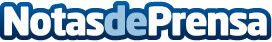 Arturo Fons: "Valencia es una de las ciudades más elegidas para producciones internacionales"Valencia se ha convertido durante los últimos años en uno de los mayores focos de proyectos audiovisuales internacionales para rodar en España. Esta tendencia se debe, en parte, al nuevo sistema multipantalla que ha propiciado un aumento de la producción y el consumo de productos cinematográficosDatos de contacto:Arturo FonsProductor y Director de Fonktown+34 687 98 76 94Nota de prensa publicada en: https://www.notasdeprensa.es/arturo-fons-valencia-es-una-de-las-ciudades Categorias: Internacional Nacional Cine Sociedad Valencia http://www.notasdeprensa.es